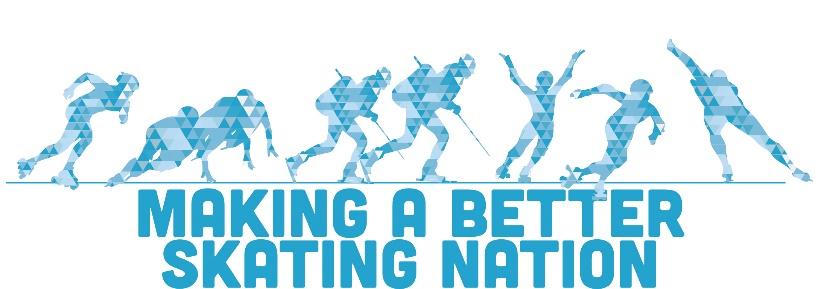 Go to the start Grundkurs i att arrangera en tävling i hastighetsåkningIntroduktionSyftet med våra utbildningar är att fler människor inom vårt förbund ska få en större kunskap inom olika områden. Vi hoppas att våra utbildningar ska bidra till en högre kunskap på bred front inom alla våra idrotter. Har du frågor kring innehållet? Kontakta oss på utbildning@skridsko.se2. Att arrangera en tävlingAtt arrangera en skridskotävling ska vara kul och det är inte särskilt svårt om man har den kunskap som krävs. Om man däremot inte vet vad som man ska göra så blir arbetet mycket tyngre för arrangören. Som funktionär är det också centralt att veta varför man har det uppdrag man tilldelas och vilka regler som styr uppdraget för att man skall göra ett bra arbete.3. SyfteSyftet med materialet är att göra arbetet enklare för den förening som tar på sig att arrangera en tävling. Manualen avser i första hand att vara en guide till nationella arrangemang. För internationella tävlingar gäller dessutom specifika regler som erhålls från Svenska Skridskoförbundet.4. QuizNär du har läst igenom Go to the start materialet är det dags att besvara 23st frågor. Vissa utav frågorna är ensvarsalternativ medan andra kan bestå av fler korrekta påståenden. Du kryssar i de alternativen som du anser vara rätt. När du känner dig klar skickar du in frågeformuläret med dina svar till utbildning@skridsko.se. Glöm inte att fylla i ditt För och efternamn, personnummer, mail och vilket förening som du tillhör. Ansvarig från Svenska Skridskoförbundet kommer att rätta dina svar och därefter får du tillbaka quizet. För att bli godkänd i quizet krävs att du svarat rätt på 90% av frågorna.5. UppföljningNär du och övriga kursdeltagare är klara och fått tillbaka quizet från Svenska Skridskoförbundet kommer du att få en inbjudan att deltaga i en Teams träff. Detta är den sista delen av utbildningen och här kommer du få möjlighet att få ställa frågor kring innehållet samt kunna ta del av övriga deltagarens reflektioner. 6. Övriga frågorOm du har frågor kring materialet så är du alltid välkommen att ställa dessa via utbildning@skridsko.seNu önskar vi dig Lycka till!Fråga 1Det är dags att planera för att arrangera en tävling. Vilken roll ska man först utse och tillsätta när det kommer till att arrangera en tävling? Vilket av alternativen är rätt? Fråga 2 Vem är ansvarig från första start till sista målgång varje tävlingsdag? Vilket alternativ är rätt? Fråga 3 För att en tävling ska bli godkänd av Svenska Skridskoförbundet samt att försäkringar ska gälla så måste följande göras?  Vilket av alternativen är rätt? Fråga 4 När arrangören ska arrangera en tävling måste säkerheten prioriteras.  Vilket av alternativen är rätt?Fråga 5  Tävlingsbegrepp “FÖRSÄKRINGAR” Vilket av alternativen är rätt? Fråga 6 Tävlingsbegrepp “TÄVLINGSLICENS ” Vilket av alternativen är rätt? Fråga 7 Tävlingsbegrepp “UTLYSNING AV TÄVLING ” Vilket av alternativen är rätt? Fråga 8 Tävlingsbegrepp “SANKTIONERING AV TÄVLING” Vilket av alternativen är rätt? Fråga 9De aktiva ska bära armbindlar när man tävlar. Vilka olika färgval används för tävlingar inom hastighetsåkning? Vilket av alternativen är rätt? Fråga 10 Vilket av den rörliga utrustningen ska finnas  på plats och är mest nödvändig för att arrangera en tävling? Fler alternativ kan vara rätt. Fråga 11  1 timma innan tävlingsstart ska en slutkontroll genomföras.  Vad är av yttersta prioritet att gå igenom?  Fler alternativ kan vara rätt. Fråga 12 Vem har i uppdrag att meddela eventuella strykningar till skiljedomaren? Fråga 13 Det är cirka 30 minuter till start och skiljedomaren har fått korrigera startlistorna.  Dessa ska nu distribueras ut. Vilka är de prioriterade platserna och personerna som  ska tillhandahålla den nya startlistan? Fråga 14 Skiljedomaren är högst ansvarig för tävlingen och för att vara skiljedomare krävs att man genomgått en utbildning i Svenska Skridskoförbundets regi.  Vilka utav påstående nedanför stämmer? Fråga 15 Starterns uppgift är att starta de tävlande genom att kalla dem till start när tidtagarna är.  Vilka utav påstående nedanför stämmer? Fråga 16 Starters medhjälpare (minst två stycken) hjälper åkarna att komma till start. Dessa kallas också för bänkansvariga eftersom man är positionerad vid bänken där åkarna tar av sig överdragskläderna inför start. Vilka påstående stämmer? Fråga 17 En speakers huvuduppgiften är att serva publiken. Dessutom ger speakern information till de tävlande och hjälper startern och dennes medhjälpare att få fram de tävlande till start. Vilka påståenden är rätt? Fråga 18 Tidtagningschefen/protokollförarens uppgift är att notera åkarnas passertider, varvtider och sluttid på avsett protokoll alternativt spara dessa i ett datorbaserat tävlingsprogram. Vilket påståenden är rätt? Fråga 19 Måldomaren har till uppgift att bestämma vilken av åkarna i ett par som är vinnare eller om de går i mål samtidigt. Vilka påståenden är rätt? Fråga 20 Kurvdomare och domare som observerar upploppsrakan har till uppgift att se om åkarna bryter mot tävlingsreglerna och då skall de rapportera detta till skiljedomaren. Vilka påståenden är rätt? Fråga 21Varvräknarens uppgift är att visa åkarna antalet varv som återstår av loppet. Vilka påståenden är rätt? Fråga 22Växlingsdomaren assisterar skiljedomarna i att kontrollera att åkarna växlar bana på ett korrekt sätt. Vilka påståenden är rätt? Fråga 23 Sekretariatet har till uppgift att framställa startlistor och resultatlistor, att kopiera dessa och distribuera dem.När du känner dig helt klar fyller du nedanstående uppgifter och mailar till utbildning@skridsko.seFörnamn:Efternamn:Personnummer:Mail:Förening:Markera med X AlternativTävlingsledareSkiljedomareStarterMarkera med X AlternativTävlingsledarenVäxlingsdomarenSkiljedomarenMarkera med X AlternativPublicera en inbjudan på arrangörens hemsidaMaila ut en inbjudan till samtliga föreningarArrangören måste skicka in en sanktionsansökan till  Svenska Skridskoförbundet som ska godkännas och publiceras i aktivitetskalendernMarkera med X AlternativSkyddskuddarna behöver inte sitta fast på något speciellt sätt.Skyddskuddarna måste vara av minimum höjd och bredd samt vara sammankopplade och placeras genom hela kurvan och en bit ut på raksträckan (i båda kurvorna).Det räcker med att de mest kritiska områdena på banan skyddas med kuddar.Om det finns mycket snö så kan snövallar användas istället för skyddskuddar.Markera med X AlternativSamtliga tävlande till och med det kalenderår de fyller 15 år, och som tillhör en förening som ansluten till Skridskoförbundet är olycksfallsförsäkrade genom den premiefria ungdomsförsäkringen. Ledare, funktionärer och tränare är INTE försäkrade genom den premiefria grundförsäkringen från Riksidrottsförbundet. Försäkringarna gäller endast under förutsättningen att tävlingen arrangeras av en förening som är ansluten till Svenska Skridskoförbundet.Samtliga tävlande till och med det kalenderår de fyller 14 år, och som tillhör en förening som ansluten till Skridskoförbundet är olycksfallsförsäkrade genom den premiefria ungdomsförsäkringen. Ledare, funktionärer och tränare ÄR också försäkrade genom den premiefria grundförsäkringen från Riksidrottsförbundet. Försäkringarna gäller endast under förutsättningen att tävlingen arrangeras av en förening som är ansluten till Svenska Skridskoförbundet.Markera med X AlternativEn person som inte innehar tävlingslicens får inte tävla på en sanktionerad tävling. Det finns möjlighet att lösa engångslicenser för enskilda tävlingar för att ge möjligheten att prova på tävlandet för personer utan licens. Det finns inte möjlighet att tävla med engångslicenser på SM-tävlingar.En person som inte innehar tävlingslicens får inte tävla på en sanktionerad tävling. Det finns möjlighet att lösa engångslicenser för enskilda tävlingar för att ge möjligheten att prova på tävlandet för personer utan licens. Det finns möjlighet att tävla med engångslicenser på SM-tävlingar.Markera med X AlternativUtlysning av tävlingen innebär att arrangören gör tävlingen officiell genom att publicera den på sin hemsida. Samtidigt som tävlingen utlyses på arrangörens hemsida blir den också sanktionerad.Utlysning av tävlingen innebär att Svenska Skridskoförbundet gör tävlingen officiell genom att lägga med den i aktivitetskalendern på förbundets hemsida. Samtidigt som tävlingen utlyses blir den också sanktionerad. Svenska Skridskoförbundet tar inte ut någon avgift för att utlysa en tävling.Markera med X AlternativSanktionering av tävlingen innebär att Arrangören bedömer att tävlingen kan genomföras enligt de gällande tävlingsreglerna och att förbundet därmed kan godkänna resultaten från tävlingen. Resultat från icke sanktionerad tävling kan användas för kval och rankning till svenska mästerskap. En tävling kan sanktioneras i efterskott.Sanktionering av tävlingen innebär att Svenska Skridskoförbundet bedömer att arrangören kan genomföra tävlingen enligt de gällande tävlingsreglerna och att förbundet därmed kan godkänna resultaten från tävlingen. Endast godkända resultat från en sanktionerad tävling kan användas för kval och rankning till svenska mästerskap. En tävling kan bara sanktioneras innan tävlingen har ägt rum (och inte i efterskott).Markera med X AlternativVit, Röd, Gul och BlåSvart, Grön, Gul och OrangeMarkera med X AlternativStartpistolPloppar för att markera tävlingsbanornaSliputrustningTävlingshjälmar till de aktiva som ska tävlaVarvtavlor till coachernaMarkera med X AlternativAtt en startlista anslagitsAtt samtliga deltagande åkare finns på platsAtt säkerheten är tillfredställande för de tävlande.Beordra kontroll av högtalare och eltidtagning.Att funktionärsteamet är komplett.Markera med X AlternativUtsedd Klubb eller LagledareDet är den aktives ansvarMarkera med X AlternativFunktionärer som speaker, starter, bänkpersonal, sekretariat och skiljedomareEn ny startlista till varje åkarePå Skridskoförbundets och arrangörens hemsidaPå anslagstavlan som är i anslutning till tävlingsbananTill klubb/lagledareMarkera med X AlternativSkiljedomaren ansvarar för övriga funktionärer har goda kunskaper inom sina områden som de är utsedda att ansvara för.Skiljedomaren kan besluta att byta ut olika funktionärerVem som helst kan ta uppdraget att vara skiljedomare vid en tävlingSkiljedomare och Tävlingsledare är samma form av uppdragSkiljedomaren kan stoppa ett pågående loppMarkera med X AlternativStartern ska vara placerad bakom åkarna.För att vara starter måste man genomgått en starterutbildning i regi av Svenska Skridskoförbundet.Åkarna är under starterns kontroll från det att åkarna kallas till start tills dess att en korrekt genomförd start har genomförts.Placering av startern skall vara så att denne har en god blick över båda åkarna vid start.Om en tjuvstart skulle ske efter det första försöket så är den åkaren som utförde tjuvstarten diskvalificerad.Markera med X AlternativÄr ytterst ansvarig att åkaren får rätt färg på armbindelnBänkpersonalen bör ha kontakt med speaker/sekretariat via walkie-talkie.Ska alltid trä på armbindeln på vänster armSka se till att åkarna kommer till startområdet i god tid innan sin start och gör sig redo.Markera med X AlternativNär åkarna har passerat den första passeringen efter en start så utnyttjar speaker tid för att kalla nästa par, repetera vem som åker på inner respektive ytterbana och samtidigt informera om vilken färg de har på sina trikåer samt repetera tider från föregående par.Speakern har i uppgift att meddela hur många minuter det är kvar till tävlingsstart.Man måste genomfört en speakerutbildning i regi av Svenska Skridskoförbundet för att få vara speaker.En speaker ska ange passerings och sluttider.Markera med X AlternativTidtagningschefen/protokollföraren samarbetar med speakern för att speakern ska kunna uppdatera åskådarna på hur åkarna ligger till jämfört med varandra.Tidtagningschefen/protokollföraren måste sätta sin namnteckning på resultatlistan för att den ska vara godkänd.Markera med X AlternativNär avståndet mellan åkarna i ett par är mindre än fem meter i samband med målgången ska måldomarenrapportera avståndet till tidtagningschefen för den manuella tidtagningen.Måldomaren har i uppgift att kontrollera att målgången har genomförts på ett säkert sätt baserat på regelverket.Man måste vara utbildad måldomare för att tillträda den posten.Man kan överklaga måldomaren beslut även om eltidtagningen bekräftar att måldomaren fattat ett korrekt beslut.Markera med X AlternativDet får enbart vara 1 kurvdomare i varje kurvaKurvdomaren har i uppgift att titta efter om åkaren skär över innerlinjen i kurvan.Kurvdomaren fattar beslutet om en eventuell diskvalificering.Två domare som observerar upploppsrakan skall stå i upploppsrakans förlängning i början och slutet på upploppsrakan.Domarna på upploppsrakan har i uppgift att meddela skiljedomaren om en åkare korsat linjen med hela sin skridsko (skena och sko) mer än två gånger.Markera med X AlternativInför sista varvet ska varvräknaren ringa i klockan strax innan då åkarna närmar sig varvräknaren.Vid kvartettstart måste det vara två varvräknare.Inför sista varvet ska varvräknaren ska ringa i klockan efter åkarna passerar varvräknaren.Markera med X AlternativOm två åkare kommer in samtidigt till växlingsrakan har den som kommer från ytterbanan företräde och åkaren som kommer från innerbanan skall därför inte hindra åkaren som kommer från ytterbanan.Om två åkare kommer in samtidigt till växlingsrakan har den som kommer från innerbanan företräde och åkaren som kommer från ytterbanan skall därför inte hindra åkaren som kommer från innerbanan.Växlingsdomaren placerar sig på insidan av banan någonstans utefter växlingsrakans första hälft efter samrådan med skiljedomarna.Växlingsdomaren rapporterar till skiljedomaren som fattar beslut om diskvalifikation.Markera med X AlternativStartlistan skall innehålla parnummer, åkarnas namn och klubbtillhörighet samt eventuellt personliga rekord eller säsongsbästa.Resultatlistorna skall innehålla åkarnas placering, namn, klubbtillhörighet och sluttiderna för åkarna.Det måste alltid anges i resultatlistan om manuell tidtagning har använts för att bestämma sluttiderna för åkarna, detta noteras med MT i resultatlistan.Den engelska förkortningen DNF betyder Did Not Fall.